Adilkhan SultanovNIS tourism 2 course Techniques and tactics of active tourismBaiburiyev R.M.Features of the organization and conduct of classified tourist routes in the Republic of KazakhstanAs we know, all over the world tourism shows high growth rates, contributes to a significant improvement in the living conditions of the population and sustainable development of the country. Thanks to tourism, the country's financial situation is increasing, new jobs are being created and natural resources are being developed. In Kazakhstan, tourism is in its infancy, as the tourism industry is expanding gradually. The presence of rich natural resources, historical monuments and attractions show a confident future in the face of high competition in the global tourism market. A distinctive feature of Kazakhstan's tourism product is its seasonality, which requires the adoption of certain measures and the development of alternative types of tourism in the off-season. The infrastructure that corresponds to the above segments has certain requirements. Tourism infrastructure in Kazakhstan is represented by a set of accommodation facilities, vehicles, food facilities, entertainment, educational, business, health, sports and other purposes. Actually, one of the most popular and more common types of tourism in our country is active hiking. So, hiking in the mountains is very popular in Kazakhstan. In this essay, I will discuss about the prospects and features of organizing hiking trips in Kazakhstan.Today, the greatest variety of offers, both from many travel agencies and from guides, in the organization of mountain hiking, you can certainly find in the Almaty region. It is understandable by the fact that here, in about half an hour, you can get from the city to the beginning of the tourist route, that is, actually at the foot of the mountain, and therefore experienced climbers as well as mountain climbers come here from neighboring countries. Our mountains can be the evidence of the fact that we can further develop an active type of tourism, including hiking in mountains and mountainous places. For example, many families, friends, even participants of teambuilding go to the mountains of Zailiysky Alatau.In fact, we know that mountaineering is divided into sport tourism where for us there is a huge opportunity to get sports ranks of different categories and, of course, an amateur sport. Here we can mention the features of organizing hiking trips, including as an example of our hiking in the mountains after completing the first year at the university. We, students specializing in tourism, have been practicing in the mountains, and for us were organized hiking trip for two weeks to Kolsai Lakes. This hiking trip gave us the opportunity to learn more about the mountainous places of our region and also to follow the techniques and tactics while going through different passes of different difficulty levels. Such student trips have a great prospect of developing an active type of tourism in the country and the possibility of obtaining a tourist category in order to  be the head of the camping trip later. In my opinion, organizing hiking trips is one of the difficult tasks because during the organization you need to consider everything from the initial point to the final point of hiking route actually. Of course, you need to take into account the safety rules during the trip, as there is a danger of passes if the category of difficulty increases, so you need to strictly observe the technique and tactics and follow the head of the trip. Hiking helps spread the importance of outdoor activities among people of different ages and of course this leads to the development of a prospective type of tourism in our country. If you look more broadly at the development of this type of tourism, you will notice that good organizational moments of tourist trips will attract foreign lovers of outdoor activities and thus tourism will develop at a high level. To conclude, it is important to mention that hiking routes are usually laid through wild, uninhabited territories in different countries of the world. People tend to desire to move away from civilization, to merge with nature, as if to become one with it. In our country there are quite a lot of such places, remote, beautiful, wild, as we have already indicated above. But professional guides or travel agencies specializing in this area are not enough unfortunately. Although, of course, it depends on the location of the natural object or landscape that interests you. That's why for the development of this area, you first need to develop the education of people working in the field of active tourism. This includes training our guides at a professional level so that they perfectly provide information about quiet places during the hike.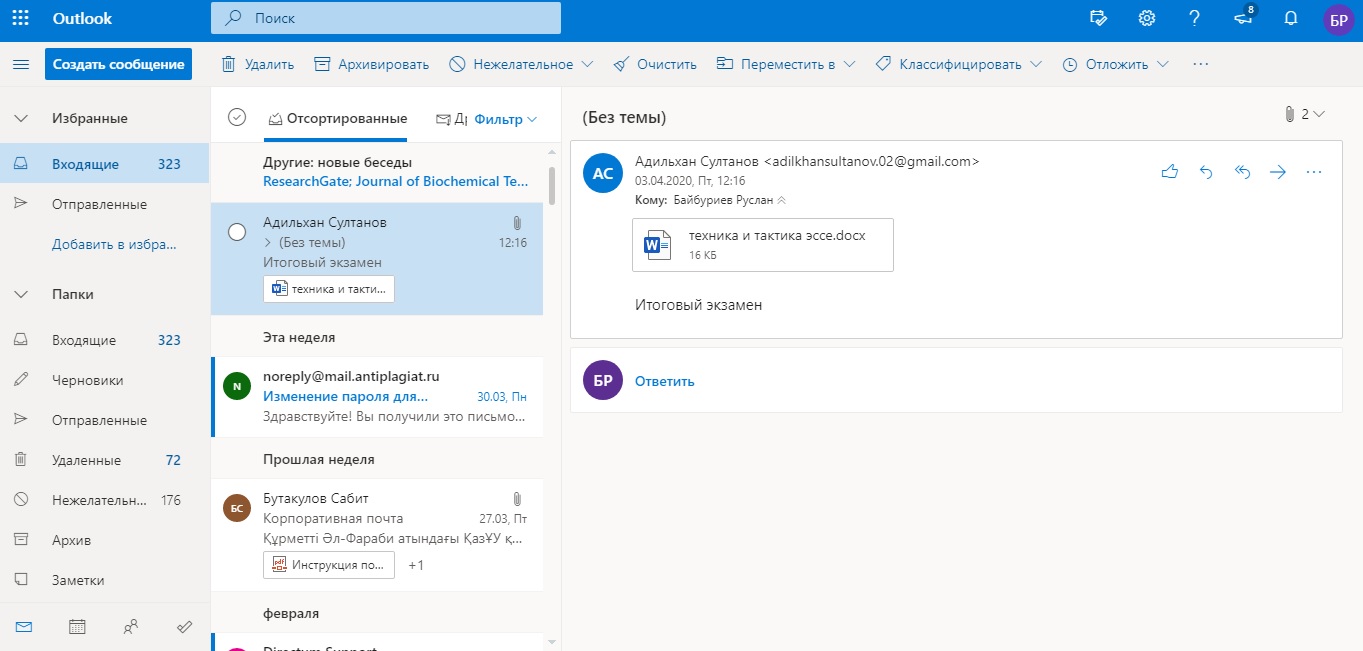 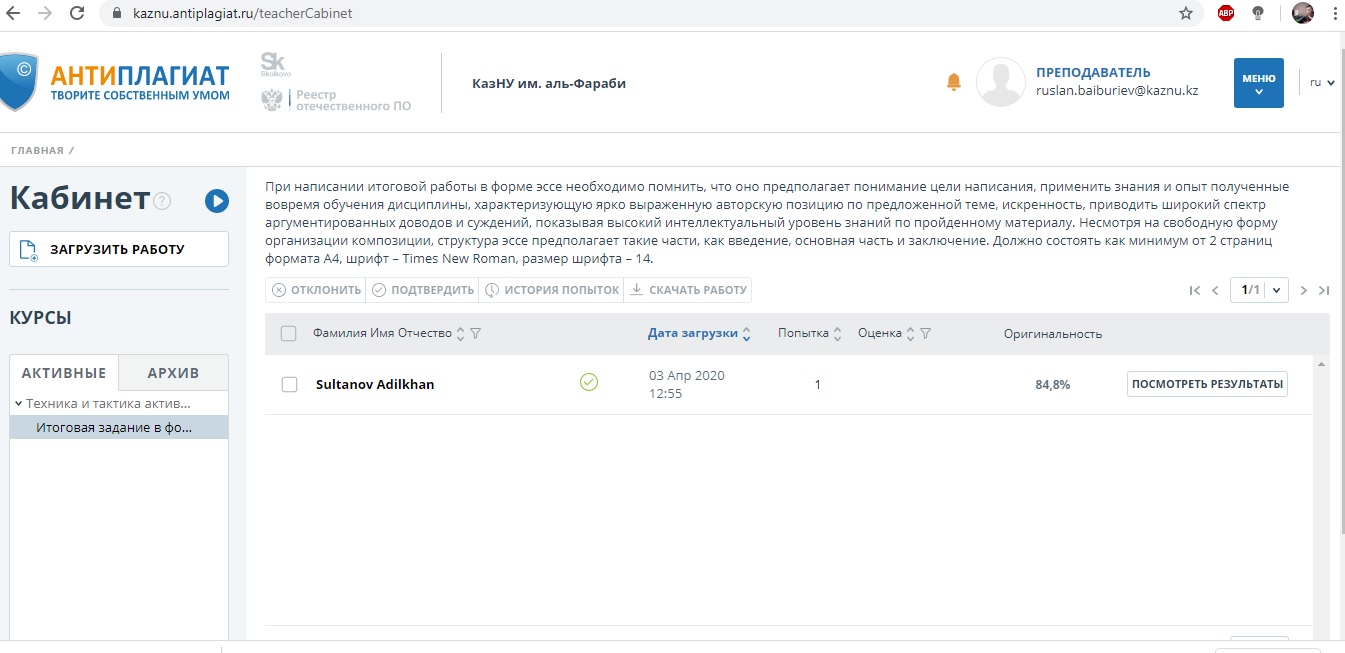 